Č. obj. 131/2022	Vyřizuje: T. Martínková	Praha 29.8.2022	224 890 189, 724 079 837ObjednávkaNa základě Vaší nabídky objednáváme:Celková cena: 255370,50KčObě smluvní strany souhlasí se zveřejněním smlouvy (objednávky) v plném rozsahu, dle zákona č. 340/2015 Sb., o registru smluv. Tuto povinnost splní strana objednatele – Základní škola nám. Curieových, jako povinný subjekt.Za objednatele: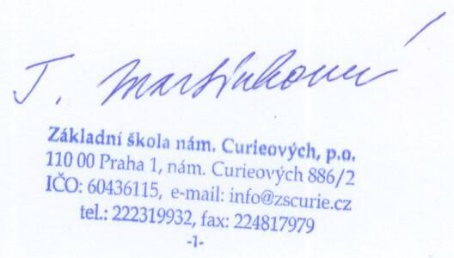 Mgr. Tereza Martínkováředitelka školyDodavatelKellner RichardPod Kavalírkou 298/8150 00  Praha 5IČ: 14929287 ObjednatelZákladní škola nám. Curieovýchnáměstí Curieových 886/2110 00 Praha 1OznačeníJednotková cenaksCena s DPHZednickou opravu soklů ve třídách 2. patro (štukování, stěrkování)350,-Kč290m²122815,-KčZednickou opravu soklů ve třídách 1. patro (Štukování, stěrkování)350,-Kč225m²95287,50KčZednickou opravu soklů ve třídách přízemí (štukování, stěrkování)350,-Kč88m²37268,-Kč